Accessibilité du site & dispositifs adaptésThéâtre romain de LillebonneNécessité de visiter avec aide pour les personnes en situation de handicap car certains endroits sont difficiles d’accès. Le site est toujours en cours de fouille et de mise en valeur. Informations complémentairesTous les documents écrits peuvent être fournis en gros caractères.Les agents des sites et musées ont été formés à l’accueil des personnes handicapées.Pour tout renseignement : Théâtre romain 02 32 65 20 00 ou theatreromain.lillebonne@seinemaritime.fr(du lundi au vendredi)Pour les réservations et inscriptions aux animations : Service des publics 02 35 15 69 11 ou musees.departementaux@seinemaritime.fr(du lundi au vendredi)Handicap moteur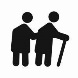 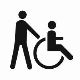 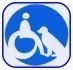 - Accès à l’accueil de plein pied par la place Félix Faure  - Présence d’une banque d’accueil adaptée- Toilettes accessibles- Présence d’une rampe d’accès permettant d’admirer partiellement le site, avec zones de repos- Présence de bancs pour le repos du publicHandicap mental - Présence d’un plan du monument sur le dépliant-guide- Présence de panneaux sur le site avec l’intégration d’une traduction FALC- Mise à disposition d’un guide de visite en FALC, à demander à l’accueil.Handicap visuel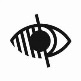 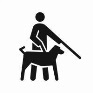 - Présence de bandes d’éveil installées en haut des escaliers - Présence de rampes sur les escaliers- Possibilité de visites commentées, tactiles et/ou audio descriptives sur rendez-vous- Mise à disposition d’un guide de visite en gros caractères, à demander à l’accueil.Handicap auditif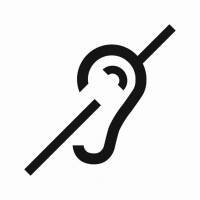 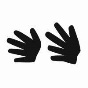 - Présence de panneaux et d’un guide papier avec les renseignements nécessaires à la visite- Possibilité de faire appel à des guides LSF (sur réservation préalable)